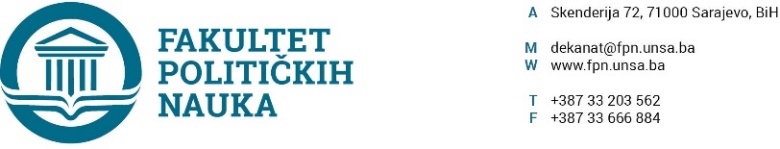 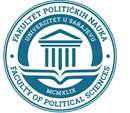 Sarajevo, 13.03.2024. godineTridesetipeta redovna elektronska sjednica Vijeća Fakulteta održana je dana 13.03.2024. godine, sa početkom u 10 sati. Period izjašnjavanja po dostavljenim materijalima bio je od 10:00 do 14:00 sati.Za predloženi dnevni red glasalo je 47 članova Vijeća i to: Prof.dr. Sead Turčalo, prof.dr. Valida Repovac Nikšić, doc.dr. Samir Forić, prof.dr. Ehlimana Spahić, asst. Fatima Mahmutović, doc.dr. Lamija Silajdžić, asst. Selma Alispahić, prof.dr. Elvis Fejzić, prof.dr. Mirza Emirhafizović, v.asst. Osman Sušić, prof.dr. Sarina Bakić, prof.dr. Zlatan Bajramović, prof.dr. Šaćir Filandra, prof.dr. Dževad Termiz, doc.dr. Nina Babić, prof.dr. Belma Buljubašić, prof.dr. Lejla Turčilo, doc.dr. Enita Čustović, doc.dr. Abdel Alibegović, prof.dr. Mirza Smajić, prof.dr. Hamza Karčić, prof.dr. Irena Praskač Salčin, prof.dr. Mustafa Sefo, prof.dr. Selmo Cikotić, prof.dr. Nerzuk Ćurak, prof.dr. Elmir Sadiković, prof.dr. Nedžma Džananović-Miraščija, doc.dr. Selma Čosić, prof.dr. Vlado Azinović, prof.dr. Haris Cerić, prof.dr. Saneča Šadić, prof.dr. Darvin Lisica, prof.dr. Sanela Bašić, prof.dr. Nermina Mujagić, prof.dr. Amer Osmić, prof.dr. Sabira Gadžo-Šašić, prof.dr. Asim Mujkić, prof.dr. Zarije Seizović, prof.dr. Dino Abazović, doc.dr. Elma Huruz Memović, asst. Amina Vatreš, prof.dr. Borjana Miković, doc.dr. Anida Dudić-Sijamija, prof.dr. Suad Kurtćehajić, predstavnica stručnog osoblja Anisa Bihorac, predstavnici studenata Muedib Šahinović i Mumin Velić.Dnevni red je jednoglasno usvojen kako slijedi: PRIJEDLOG DNEVNOG REDA:1.	Usvajanje Zapisnika o održanim sjednicama Vijeća Fakulteta ( 26.02.2024);2.	Informacija o izvršenim izborima u naučno-nastavno zvanje;3.	Usvajanje prijedloga tema, mentora i sastava komisija na II ciklusu studija (3+2, 4+1);4.	Usvajanje izvještaja komisija za ocjenu i odbranu završnih radova II ciklusa studija (3+2);5.	Doktorski studij;6.	Evaluacija nastave u zimskom semestru studijske 2023/2024. godine;7.	Ekvivalencija ranije stečenih akademskih titula, naučnih i stručnih zvanja;8.	Usvajanje Odluke Vijeća kojom se vrši izmjena akademskih titula;9.	Angažman spoljnih saradnika i angažman gostujućih predavača na doktorskom studiju.10.	Usvajanje Odluka o visini, načinu i dinamici isplate naknada; 11.	Angažman nastavnika na drugoj visokoškolskoj ustanovi;12.	Izmjena Plana pokrivenosti nastave odsjeka Politologija;13.	Usvajanje prijedlogu broja studenata za upis na prvu godinu studija u studijskoj 2024/2025. godini;14.	Razmatranje Izvještaja o radu sa finansijskim poslovanjem;15.	Usvajanje izvještaja o provedenim postupcima javnih nabavki;16.	Usvajanje Odluke o analizi prolaznosti u zimskom semestru studijske 2023/24;17.	Inicijativa za nastavnu bazu Univerziteta u Sarajevu-Fakulteta političkih nauka;18.	Tekuća pitanja.Tok sjednice:Ad 1.  Usvajanje Zapisnika o održanim sjednicama Vijeća Fakulteta ( 26.02.2024);Za tačku 1. glasalo je 47 članova Vijeća fakulteta. Zapisnik je usvojen jednoglasno. Ad 2. Informacija o izvršenim izborima u naučno-nastavno zvanje;Senat Univerziteta u Sarajevu donio je Odluku broj: 01-84/24 od 28.02.2024. godine kojim se dr. Jasmin Hasanović bira u zvanje docenta za oblast Politologija. Senat Univerziteta u Sarajevu donio je Odluku broj: 01-82/24 od 28.02.2024. godine kojim se dr. Elvis Fejzić bira u zvanje redovnog profesora za oblast Politologija.Senat Univerziteta u Sarajevu donio je Odluku broj: 01-92/24 od 28.02.2024. godine kojim se Osman Sušić, MA bira u zvanje višeg asistenta za oblast Politologija.Ad 3. Usvajanje prijedloga tema, mentora i sastava komisija na II ciklusu studija (3+2, 4+1);Komunikologija/Žurnalistika:Sociologija:Socijalni rad: Sigurnosne i mirovne studije: Politologija: Za tačku 3. glasalo je 47 članova Vijeća fakulteta. Odluka je usvojena jednoglasno.Ad 4.  Usvajanje izvještaja komisija za ocjenu i odbranu završnih radova II ciklusa studija (3+2);Komunikologija/Žurnalistika: 1.	MAHOVIĆ AMELA 1079/II-KNaslov rada: IZVJEŠTAVANJE MEDIJA O ODLSKU MLADIH IZ BOSNE I HERCEGOVINEKomisija:1.	Doc.dr. Enita Čustović-predsjednik2.	Prof.dr. Amer Osmić-mentor3.	Prof.dr. Lejla Turčilo-član4.	Prof.dr. Irena Praskač Salčin-zamjenski članSocijalni rad: Politologija: Za tačku 4. glasalo je 47 članova Vijeća fakulteta. Odluka je usvojena jednoglasno.Ad 5. Doktorski studij;Za tačku 5. glasalo je 47 članova Vijeća fakulteta. Odluka je usvojena jednoglasno.Ad 6. Evaluacija nastave u zimskom semestru studijske 2023/2024. godine;Za tačku 6. glasalo je 47 članova Vijeća fakulteta. Odluka je usvojena jednoglasno.Ad 7. Ekvivalencija ranije stečenih akademskih titula, naučnih i stručnih zvanja;Za tačku 7. glasalo je 47 članova Vijeća fakulteta. Odluka je usvojena jednoglasno.Ad 8. Usvajanje Odluke Vijeća kojom se vrši izmjena akademskih titula;Za tačku 8. glasalo je 47 članova Vijeća fakulteta. Odluka je usvojena jednoglasno.Ad 9. Angažman spoljnih saradnika i angažman gostujućih predavača na doktorskom studiju;Za tačku 9. glasalo je 47 članova Vijeća fakulteta. Odluka je usvojena jednoglasno.Ad 10. Usvajanje Odluka o visini, načinu i dinamici isplate naknada;Za tačku 10. glasalo je 47 članova Vijeća fakulteta. Odluka je usvojena jednoglasno.Ad 11. Angažman nastavnika na drugoj visokoškolskoj ustanovi;Za tačku 11. glasalo je 47 članova Vijeća fakulteta. Odluka je usvojena jednoglasno.Ad 12.  Izmjena Plana pokrivenosti nastave odsjeka Politologija;Za tačku 12. glasalo je 47 članova Vijeća fakulteta. Odluka je usvojena jednoglasno.Ad 13.  Usvajanje prijedlogu broja studenata za upis na prvu godinu studija u studijskoj 2024/2025. godini;Za tačku 13. glasalo je 47 članova Vijeća fakulteta. Odluka je usvojena jednoglasno.Ad 14.  Razmatranje Izvještaja o radu sa finansijskim poslovanjem;Za tačku 14. glasalo je 47 članova Vijeća fakulteta. Odluka je usvojena jednoglasno.Ad 15.  Usvajanje izvještaja o provedenim postupcima javnih nabavki;Za tačku 15. glasalo je 47 članova Vijeća fakulteta. Odluka je usvojena jednoglasno.Ad 16.  Usvajanje Odluke o analizi prolaznosti u zimskom semestru studijske 2023/24;Za tačku 16. glasalo je 47 članova Vijeća fakulteta. Odluka je usvojena jednoglasno.Ad 17.  Inicijativa za nastavnu bazu Univerziteta u Sarajevu-Fakulteta političkih nauka;Za tačku 17. glasalo je 47 članova Vijeća fakulteta. Odluka je usvojena jednoglasno.Ad 18.  Tekuća pitanja;Nije bilo tekućih pitanja.Sjednica završena u  14:00 sati.          Zapisničar                                                                                                   DEKAN _____________________                                                                                                 _______________________         Hakalović Melisa                                                                                     Prof.dr. Sead TurčaloRed.brPrezime i imeNaziv temeMentorKomisijaKENAN HADŽIĆ1102/II-KULOGA INFORMACIJE U TRANSFORMACIJI SPORTSKOG NOVINARSTVAProf.dr. Lejla TurčiloKomentor: Prof.dr. Amer OsmićPredsjednik:Član: Zamjenski član:DŽENANA ZULUM1127/II-KULOGA PR MENADŽERA U IZGRADNJI IMIDŽA KOMPANIJEProf.dr. Jasna DurakovićPredsjednik:Član: Zamjenski član:DŽENANA HADŽIHAFIZBEGOVIĆ1152/II-KISTRAŽIVAČKO NOVINARSTVO I AKTIVIZAM ZA DRUŠTVENE PROMJENE-SLUČAJ JULIAN ASSANGE I WIKILEAKSProf.dr. Lejla TurčiloPredsjednik:Član: Zamjenski član:MIRNA ŽDRALOVIĆ1135/II-KPROPAGANDNA MUZIKA TOKOM RATOVA U JUGOSLAVIJI U PEROIODU 1991-1995Prof.dr. Belma BuljubašićPredsjednik:Član: Zamjenski član:AZRA TUPO1131/II-KUTJECAJ INFLUENSERA NA POTROŠAČKE NAVIKE U BOSNI I HERCEGOVINIProf.dr. Belma BuljubašićPredsjednik:Član: Zamjenski član:ADIN TURKUŠIĆ1145/II-KUTJECAJ DRUŠTVENIH MREŽA NA POPULARIZACIJU SPORTA U BIHProf.dr. Irena Praskač SalčinPredsjednik:Član: Zamjenski članMAJA ČALUK700/II-JBC-PREFEKTI NATIVE OGLAŠAVANJA U KANTONU SARAJEVOProf.dr. Irena Praskač SalčinPredsjednik:Član: Zamjenski članR.br.Prezime i ime studenta(br.indexa)Naziv temeMentorKomisija1.Shabar Abdulah(515/II-SOC)SOCIOLOŠKI KONTEKST NASTANKA PRVE ZAJEDNICE MUSLIMANA I NJENOG ODNOSA PREMA DRUGIM RELIGIJSKIM ZAJEDNICAMAProf.dr.Dino AbazovićPredsjednik: prof dr. Sarina BakićČlan: doc. dr. Samir ForićZamjenski član: prof. dr. Asim Mujkić2.Mulaosmanović Lejla(492/II-SOC)SOCIOLOŠKI ASPEKTI REALIZACIJE CILJEVA ODRŽIVOG RAZVOJA U BOSNI I HERCEGOVINIDoc.dr Abdel AlibegovićPredsjednik: prof dr. Halima SofradžijaČlan: prof. dr. Amer OsmićZamjenski član: prof3.Kerla Damir(514/II-SOC)KULTUROLOŠKA DIMENZIJA: TINEJDŽERI I SLOBODNO VRIJEMEProf. dr. Sarina BakićPredsjednik: prof dr. Amer OsmićČlan: prof. dr. Adnan DžafićZamjenski član: doc. dr. Samir ForićPrezime i ime studenta(br. indexa)Naziv temeMentorKomisijaMušović Alen(911/II-SW)PROBLEMI AKCIONIH ISTAŽIVANJA U SOCIJALNOM RADUProf. dr. Dževad TermizPredsjednik: prof.dr. Sanela BašićČlan: prof.dr.Borjana MikovićZamjenik člana: doc.dr. Nina BabićSkeledžija Ajla(916/II-SW)USVOJENJE KAO OBLIK PORODIČNO-PRAVNE ZAŠTITE DJECE U KANTONU SARAJEVO 2018.-2023. GODINEProf.dr. Dževad TermizProf. dr. Borjana MikovićPredsjednik: prof.dr.Sabira Gadžo ŠašićČlan: prof.dr. Sanela BašićZamjenik člana: doc.dr. Anida Dudić-SijamijaMalović Ana(727/II-SW)KVALITET ŽIVOTA STARIJIH OSOBA U INSTITUCIJAMA ZA SMJEŠTAJ OSOBA TREĆE ŽIVOTNE DOBI U KANTONU SARAJEVOProf. dr. Sabira Gadžo-ŠašićPredsjednik: prof.dr. Sanela BašićČlan: prof.dr. Dževad TermizZamjenik člana: prof.dr. Sanela ŠadićZahirović Selma(854/II-SW)POVEZANOST PREDRASUDA I STEREOTIPA SA PERCEPCIJOM SOCIJALNOG IDENTITETA ROMA U BOSNI I HERCEGOVINIDoc.dr. Jelena Brkić ŠmigocPredsjednik: prof.dr. Sanela BašićČlan: doc.dr.Anida Dudić-SijamijaZamjenik člana: doc.dr. Nina BabićBjelak Selma(871/II-SW)POSTTRAUMATSKI STRESNI POREMEĆAJ KOD ODRASLIHDoc.dr. Jelena Brkić ŠmigocPredsjednik: prof.dr.Sabira Gadžo ŠašićČlan: doc.dr. Nina BabićZamjenik člana: doc.dr.Anida Dudić-SijamijaTrhulj Ajna(885/II-SW)ANALIZA PSIHOSOCIJALNIH VARIJABLI MEĐU STUDENTIMA U VOLONTERSKIM AKTIVNOSTIMADoc.dr. Jelena Brkić ŠmigocPredsjednik: doc.dr. Nina BabićČlan: doc.dr.Anida Dudić-SijamijaZamjenik člana: prof.dr. Sanela BašićR.brPrezime i ime studenta(br. indexa)StudijNaziv temeMentorKomisija1.Zeković Haris770/II-SPS3+2PROBLEM DEFINICIJE TERORIZMA-POVIJESNI PREGLEDProf. dr Vlado AzinovićProf.dr. Mirza SmajićDoc.dr. Veldin KadićDoc.dr. Selma Ćosić-zamj2.Breko Sara1041/II-SPS3+2RAZVOJ ODRŽIVOG TURIZMA U BOSNI I HERCEGOVINI: SIGURNOSNI I MIROVNI ASPEKTIProf. dr Mirza SmajićProf.dr. Nerzuk ĆurakDoc.dr. Selma ĆosićDoc.dr. Veldin Kadić-zamj3.Zimić Adis885/II-SPS3+2ULOGA TIMA ZA NEPOSREDNU FIZIČKU ZAŠTITU VIP OSOBA U VANREDNIM SITUACIJAMAProf. dr Zlatan BajramovićProf. dr. Mirza SmajićProf. dr. Zarije SeizovićDoc. dr. Selma Ćosić4.Mujević Nermin1013/II-SPS3+2STANJE IZAZOVI I PERESPEKTIVE SAVREMENIH MIROVNIH OPERACIJA ORGANIZACIJE UJEDINJENIH NACIJAProf. dr Emir VajzovićProf.dr. Nerzuk ĆurakDoc.dr. Veldin KadićDoc.dr. Selma Ćosić5.Stolica Dajana1011/II-SPS3+2INSTRUMENTI SIGURNOSNE SARADNJE BIH I EU IZMEĐU REALNIH IZAZOVA I NEISKORIŠTENIH MOGUĆNOSTI U SUZBIJANJU SIGURNOSNIH PRIJETNJIDoc. dr Veldin KadićProf. dr. Vlado Azinovic, predsjednikProf. dr. Nerzuk Curak, clanProf. dr.  Mirza Smajic, zamjena6.Karkelja Armin1031/II-SPS3+2ULOGA PSIHO-FIZIČKE SPOSOBNOSTI U RADU POLICIJE U KANTONU SARAJEVOProf. dr Zlatan BajramovićProf.dr. Harise CerićProf.dr. Vlado AznovićProf.dr. Mirza Smajić-zamj.7.Botonjić Muharem 1022/II-SPS3+2DEPLURALIZACIJA JAVNE SFERE KROZ POPULIZAM I GUBITAK POVJERENJA U DEMOKRATIJUProf.dr. Nermina MujagićDopuno komisije (Odluka 01-3-29-1/24 od 16.01.24)Prof.dr. Sead Turčalo - komentorProf.dr. Zarije Seizović-pred.Prof.dr. Asim MujkićDoc.dr. Selma ĆosićProf.dr. Haris Cerić-zamj.R.br.Ime i prezimePrijavljena temaMentorKomisija za ocjenu i odbranu1.KATICA AMINAGENDER EQUALITY IN CONFLICT RESOLUTION: DIPLOMATIC EFFORTS IN CONFLICT ZONESProf. dr. Nermina MujagićPredsjednica: prof. dr. Nedžma Džananović MirašćijaMentorica:  Prof. dr. Nermina MujagićČlanica: prof. dr. Ehlimana SpahićZamjenik člana: prof. dr. Elvis Fejzić2.RAMUSOVIĆ RIJALDAGENEZA I PERSPEKTIVA INTEGRACIJE CRNE GORE U EVROPSKOJ UNIJIProf.dr. Elmir SadikovićPredsjednik: prof. dr. Nermina MujagićMentor:  Prof.dr. Elmir SadikovićČlan: prof. dr. Elvis FejzićZamjenica člana:doc. dr. Elma Huruz Memović3.SELIMOVIĆ ALMINULOGA MEĐUNARODNIH ORGANIZACIJA U ZAŠTITI DJECE-MIGRANATAProf.dr.Nermina MujagićPredsjednik: prof. dr. Elmir SadikovićMentorica:  Prof.dr. Nermina MujagićČlan: prof. dr. Amer OsmićZamjenica člana: doc. dr. Elma Huruz Memović4.HAMZIĆ IMANPOLITOLOŠKO-PRAVNI ASPEKTI RAZVOJA LOKALNE SAMOUPRAVE U KANTONU SARAJEVO( 2006-2024)Prof.dr.Elmir SadikovićPredsjednik: prof. dr. Ehlimana SpahićMentor:  Prof.dr.Elmir SadikovićČlanica:doc. dr. Elma Huruz MemovićZamjenik člana: prof. dr. Hamza Karčić5.VUČETIĆ IVANAURED VISOKOG PREDSTAVNIKA U BOSNI I HERCEGOVINI: PREDNOSTI I MANE MEĐUNARODNE SUPERVIZIJE CIVILNIH ASPEKATA DEJTONSKOG MIROVNOG SPORAZUMAProf.dr. Zarije SeizovićProf. dr. Elmir Sadiković(dopunit prijavu – dodati komentora)Predsjednik: prof. dr. Suad KurtćehajićMentor: Prof. dr. Zarije SeizovićKomentor:  prof. dr. Elmir SadikovićČlan: prof. dr. Elvis FejzićČlanica: prof. dr. Nermina MujagićZamjenica člana: prof. dr. Ehlimana Spahić6.HAMBO MUAMERADOPRINOS BOSANSKOHERCEGOVAČKE DIPLOMACIJE SIGURNOSTI BOSNE I HERCEGOVINE U GLOBALNOM I REGIONALNOM KONTESTUProf.dr. Mirza SmajićProf. dr. Ehlimana Spahić(dopunit prijavu – dodati komentora)Predsjednik: prof. dr. Hamza KarčićMentor: Prof.dr. Mirza SmajićKomentor: prof.dr. Ehlimana SpahićČlan: doc. dr. Jasmin HasanovićČlanica: doc. dr. Elma Huruz MemovićZamjenik člana:prof. dr. Suad Kurtćehajić7.OSMANAGIĆ ADNAPOLITIČKI STATUS I PRAVA ŽENA U SOCIJALISTIČKOJ FEDERATIVNOJ REPUBLICI JUGOSLAVIJI: MOGUĆNOSTI, REDUKCIONIZMI I DOMETIProf.dr.Elvis FejzićPredsjednik: prof. dr. Nermina MujagićMentor:  Prof. dr. Elvis FejzićČlan:prof. dr. Elmir SadikovićZamjenik člana:prof. dr. Suad Kurtćehajić8.MUŠANOVIĆ FARISVESTERNIZACIJSKI NEOIMPERIJALIZAM I ISLAM: PERCEPCIJA I POLITIČKE IMPLIKACIJEProf.dr.Elvis FejzićPredsjednik: prof. dr. Hamza KarčićMentor:  Prof. dr. Elvis FejzićČlan: prof. dr. Dino AbazovićZamjenik člana: doc. dr. Jasmin Hasanović9.SEFEROVIĆ SIDINPOLITIKA MEKE MOĆI SJEDINJENIH AMERIČKIH DRŽAVA U 21.VIJEKUProf.dr.Sarina Bakić Prof.dr.Hamza KarčićPredsjednik: doc. dr. Elma Huruz MemovićMentorica:  Prof.dr. Sarina Bakić Komentor:  Prof.dr. Hamza KarčićČlan: prof. dr. Ehlimana SpahićČlan: prof. dr. Elvis FejzićZamjenik člana: doc. dr. Jasmin Hasanović10.BELANČIĆ DORISSUSTAINABLE DEVELOPMENT OF BOSNIA AND HERZEGOVINAProf.dr. Ehlimana SpahićPredsjednica: prof. dr. Nedžma Džananović MirašćijaMentorica: Prof. dr. Ehlimana SpahićČlan:doc. dr. Jasmin HasanovićZamjenik člana:prof. dr. Hamza Karčić11.HASIĆ AMERISAUTICAJ EUROPSKIH INTEGRACIJA NA EKONOMSKI RAZVOJ LOKALNIH ZAJEDNICA U FEDERACIJI BOSNE I HERCEGOVINEProf.dr.Ehlimana SpahićPredsjednik: prof. dr. Elmir SadikovićMentorica:  Prof.dr. Ehlimana SpahićČlan: doc. dr. Jasmin HasanovićZamjenica člana: doc. dr. Elma Huruz Memović12.VUKOVIĆ ELDARUPRAVLJANJE LIČNIM BRENDOM U POLITICIProf.dr.Ehlimana SpahićProf.dr.Sarina BakićPredsjednik: prof. dr.Elvis FejzićMentorica: prof.dr. Ehlimana SpahićKomentorica: prof.dr. Sarina BakićČlan: prof. dr. Elmir SadikovićČlanica: doc. dr. Elma Huruz MemovićZamjenik člana:doc. dr. Jasmin Hasanović13.DANAC DRIESSENIntMCEERESAN ANALYSIS OF SUCCESSFUL COOPERATION STRATEGIES TOWARDS ETHNIC RECONCILIATION BETWEEN INTERNATIONAL AND DOMESTIC CIVIL SOCIETY IN POST-WAR BOSNIA AND HERZEGOVINA: HOW NOT TO BE HATEDNa prijedlog Odsjeka iz naslova se uklanja dio „How not to be hated“ i novi naslov glasi:AN ANALYSIS OF SUCCESSFUL COOPERATION STRATEGIES TOWARDS ETHNIC RECONCILIATION BETWEEN INTERNATIONAL AND DOMESTIC CIVIL SOCIETY IN POST-WAR BOSNIA AND HERZEGOVINAMentor: prof. dr.Valida Repovac NikšićKomentor: dr. Sara Bernard University of Glasgow School of Social and Political SciencesPredsjednica: prof.dr. Ehlimana SpahićMentor:  prof. dr.Valida Repovac NikšićKomentor:  dr. Sara BernardČlan: prof. dr. Hamza KarčićČlan:doc. dr. Jasmin HasanovićZamjenik člana: prof. dr. Damir Kapidžić14.GIORGI SHAVADZE PoSIGRUSSIAN PROPAGANDA NARRATIVE CARRIERS IN GEORGIAMentor: prof.dr. Nedžma Džananović Miraščija Komentor: MMag. Dr. Doris Wydra Paris Lodron Universität SalzburgPredsjednica: prof. dr. Ehlimana Spahić Mentorica: prof. dr. Nedžma Dž. Miraščija Komentorica: MMag. Dr. Doris WydraČlan: doc.dr. Jasmin Hasanović Član: prof. dr. Sead TurčaloZamjenk člana: prof.dr. Hamza KarčićPREZIME I IME STUDENTA (br. indexa)NAZIV TEMEMENTORKOMISIJANAPOMENA/DAT. ODBRANENikolić Maja(857/II-SW)UTJECAJ PARTNERSKOG NASILJA NA SOCIJALNU ISKLJUČENOST ŽENA U PERIODU OD 2018. DO 2023. GODINE NA PODRUČJU KANTONA SARAJEVOProf. dr. Sanela BašićPredsjednik:prof.dr. Dževad TermizČlan: prof.dr.Sanela ŠadićTermin odbrane  će biti naknadno određen.R.br.Ime i prezimePrijavljena temaMentorKomisija za ocjenu i odbranuTermin za odbranu rada1.ALMEDINA MEHIĆCHALLENGING NATIONAL IDENTITY: THE IMPACT OF SYRIAN IMMIGRATION ON CONCEPTIONS OF TURKISHNESS IN CONTEMPORARY TURKIYEProf.dr.Amer OsmićPredsjednica: prof.dr Nermina Mujagić (zamjenski član)Mentor: prof.dr. Amer OsmićČlan: doc.dr.Elma Huruz MemovićPetak22.03.2024. godine13.00h2.SARA SELAKUSTAVI KAO DRUŠTVENI UGOVORI I EVOLUCIJA NJIHOVIH SISTEMAProf.dr.Nermina MujagićPredsjednik: prof.dr Asim MujkićMentorica: prof.dr. Nermina MujagićČlan: prof.dr.Elmir SadikovićPetak22.03.2024. godine12.00 h